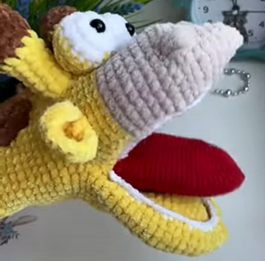 Главный помощник  на семинаре-практикуме- Говорунчик.
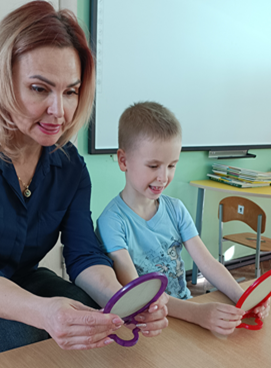 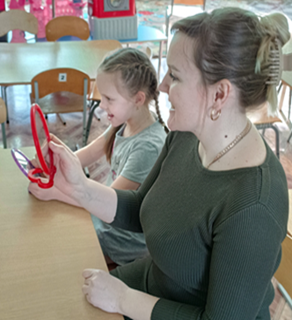 Совместная работа родителей с детьми над  правильным артикуляционным укладом.             
Работа с родителями в соцсетях  по подготовке к семинару-практикуму и рекомендации учителя-логопеда по автоматизации звуков на разных этапах автоматизации.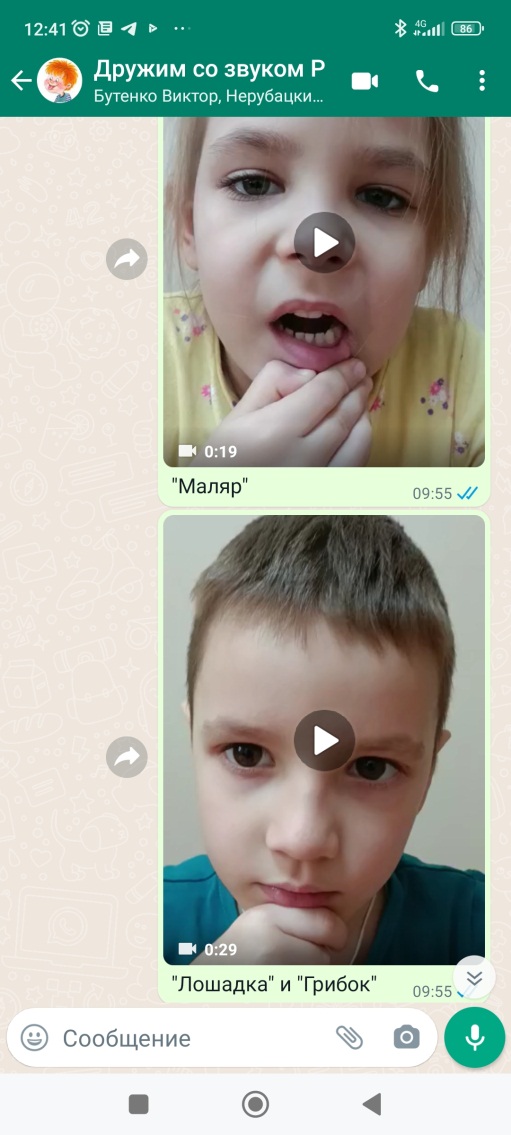 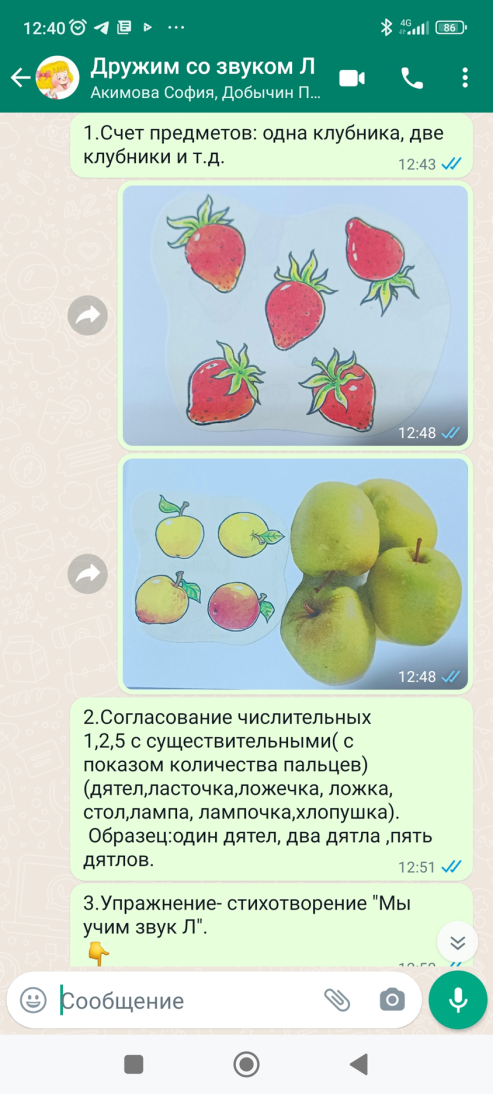 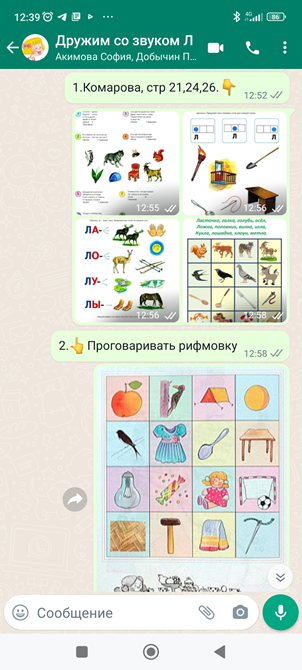 